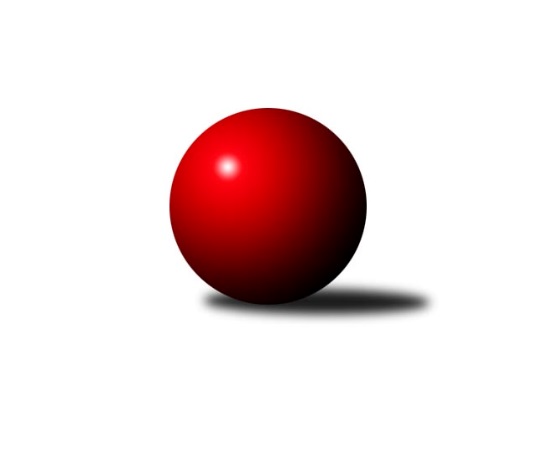 Č.20Ročník 2015/2016	28.3.2016Nejlepšího výkonu v tomto kole: 1638 dosáhlo družstvo: TJ Horní Benešov ˝F˝Meziokresní přebor-Bruntál, Opava 2015/2016Výsledky 20. kolaSouhrnný přehled výsledků:TJ Horní Benešov ˝F˝	- RSKK Raciborz	6:4	1638:1559		21.3.TJ Kovohutě Břidličná ˝C˝	- KK PEPINO Bruntál ˝B˝	8:2	1578:1412		21.3.TJ Sokol Chvalíkovice ˝B˝	- KK PEPINO Bruntál	2:8	1596:1633		21.3.TJ Opava ˝D˝	- TJ Jiskra Rýmařov ˝C˝	2:8	1518:1571		21.3.TJ Horní Benešov ˝D˝	- TJ Horní Benešov ˝E˝	10:0	1623:1543		21.3.TJ Kovohutě Břidličná ˝D˝	- KK Minerva Opava ˝C˝		dohrávka		6.4.Tabulka družstev:	1.	TJ Horní Benešov ˝E˝	20	17	0	3	142 : 58 	 	 1640	34	2.	KK PEPINO Bruntál	20	15	0	5	126 : 74 	 	 1571	30	3.	TJ Jiskra Rýmařov ˝C˝	20	14	0	6	130 : 70 	 	 1590	28	4.	RSKK Raciborz	20	13	0	7	120 : 80 	 	 1586	26	5.	TJ Kovohutě Břidličná ˝D˝	19	12	0	7	110 : 80 	 	 1568	24	6.	TJ Horní Benešov ˝D˝	20	10	0	10	101 : 99 	 	 1533	20	7.	TJ Horní Benešov ˝F˝	20	9	0	11	90 : 110 	 	 1530	18	8.	TJ Kovohutě Břidličná ˝C˝	20	7	0	13	91 : 109 	 	 1485	14	9.	KK Minerva Opava ˝C˝	19	7	0	12	72 : 118 	 	 1504	14	10.	TJ Sokol Chvalíkovice ˝B˝	20	7	0	13	73 : 127 	 	 1563	14	11.	TJ Opava ˝D˝	20	7	0	13	72 : 128 	 	 1472	14	12.	KK PEPINO Bruntál ˝B˝	20	1	0	19	63 : 137 	 	 1435	2Podrobné výsledky kola:	 TJ Horní Benešov ˝F˝	1638	6:4	1559	RSKK Raciborz	Jaromír Hendrych st.	 	 214 	 202 		416 	 2:0 	 400 	 	198 	 202		Mariusz Gierczak	Zdeněk Kment	 	 221 	 230 		451 	 2:0 	 346 	 	189 	 157		Krzysztof Wróblewski	Miroslav Petřek st.	 	 197 	 199 		396 	 0:2 	 423 	 	197 	 226		Dariusz Jaszewski	Zdeněk Žanda	 	 185 	 190 		375 	 0:2 	 390 	 	189 	 201		Artur Tokarskirozhodčí: Nejlepší výkon utkání: 451 - Zdeněk Kment	 TJ Kovohutě Břidličná ˝C˝	1578	8:2	1412	KK PEPINO Bruntál ˝B˝	Josef Kočař	 	 194 	 215 		409 	 2:0 	 326 	 	154 	 172		Barbora Nepožitková	Lubomír Khýr	 	 193 	 190 		383 	 2:0 	 267 	 	141 	 126		Adéla Orságová	Jaroslav Zelinka	 	 184 	 209 		393 	 2:0 	 384 	 	189 	 195		Jan Mlčák	Leoš Řepka ml.	 	 202 	 191 		393 	 0:2 	 435 	 	233 	 202		Josef Novotnýrozhodčí: Nejlepší výkon utkání: 435 - Josef Novotný	 TJ Sokol Chvalíkovice ˝B˝	1596	2:8	1633	KK PEPINO Bruntál	David Beinhauer	 	 191 	 209 		400 	 0:2 	 445 	 	213 	 232		Tomáš Janalík	Dalibor Krejčiřík	 	 200 	 224 		424 	 0:2 	 436 	 	205 	 231		Lukáš Janalík	Barbora Víchová	 	 184 	 211 		395 	 2:0 	 363 	 	174 	 189		Pavel Dvořák	Daniel Beinhauer	 	 182 	 195 		377 	 0:2 	 389 	 	200 	 189		Richard Janalíkrozhodčí: Nejlepší výkon utkání: 445 - Tomáš Janalík	 TJ Opava ˝D˝	1518	2:8	1571	TJ Jiskra Rýmařov ˝C˝	Lenka Markusová	 	 181 	 187 		368 	 0:2 	 418 	 	211 	 207		Pavel Přikryl	Karel Michalka	 	 195 	 206 		401 	 2:0 	 357 	 	178 	 179		Miroslav Langer	Vilibald Marker	 	 174 	 186 		360 	 0:2 	 405 	 	203 	 202		Pavel Švan	Miroslava Hendrychová	 	 182 	 207 		389 	 0:2 	 391 	 	184 	 207		Stanislav Lichnovskýrozhodčí: Nejlepší výkon utkání: 418 - Pavel Přikryl	 TJ Horní Benešov ˝D˝	1623	10:0	1543	TJ Horní Benešov ˝E˝	Zdeňka Habartová	 	 214 	 189 		403 	 2:0 	 383 	 	192 	 191		Miroslav Orság	Jan Fadrný	 	 201 	 208 		409 	 2:0 	 386 	 	188 	 198		Josef Šindler	Barbora Bártková	 	 188 	 211 		399 	 2:0 	 393 	 	194 	 199		Roman Swaczyna	Zbyněk Tesař	 	 194 	 218 		412 	 2:0 	 381 	 	197 	 184		Zdeněk Smržarozhodčí: Nejlepší výkon utkání: 412 - Zbyněk TesařPořadí jednotlivců:	jméno hráče	družstvo	celkem	plné	dorážka	chyby	poměr kuž.	Maximum	1.	Petr Kozák 	TJ Horní Benešov ˝E˝	437.72	300.7	137.0	3.6	8/8	(493)	2.	Zdeněk Janák 	TJ Horní Benešov ˝E˝	423.90	293.5	130.4	5.0	7/8	(481)	3.	Josef Novotný 	KK PEPINO Bruntál ˝B˝	421.79	287.4	134.4	7.3	7/7	(449)	4.	Tomáš Janalík 	KK PEPINO Bruntál	419.37	286.6	132.8	5.5	6/8	(445)	5.	Zdeněk Černý 	TJ Horní Benešov ˝E˝	418.67	293.5	125.2	3.4	7/8	(467)	6.	Krzysztof Wróblewski 	RSKK Raciborz	412.45	284.7	127.8	5.8	8/8	(448)	7.	Dalibor Krejčiřík 	TJ Sokol Chvalíkovice ˝B˝	411.52	284.3	127.3	6.7	6/8	(444)	8.	Pavel Švan 	TJ Jiskra Rýmařov ˝C˝	408.07	280.8	127.2	6.2	8/8	(453)	9.	Ota Pidima 	TJ Kovohutě Břidličná ˝D˝	406.78	284.7	122.1	9.2	8/8	(431)	10.	Leoš Řepka ml. 	TJ Kovohutě Břidličná ˝C˝	406.63	282.2	124.4	6.9	5/7	(433)	11.	Pavel Přikryl 	TJ Jiskra Rýmařov ˝C˝	404.23	284.1	120.1	7.8	8/8	(458)	12.	Jan Doseděl 	TJ Kovohutě Břidličná ˝D˝	402.81	281.2	121.6	7.0	7/8	(454)	13.	Zdeněk Smrža 	TJ Horní Benešov ˝D˝	402.62	285.2	117.5	7.8	5/7	(455)	14.	Otto Mückstein 	TJ Sokol Chvalíkovice ˝B˝	402.04	279.0	123.0	8.0	7/8	(442)	15.	Gabriela Beinhaeurová 	KK Minerva Opava ˝C˝	402.00	286.2	115.8	9.0	7/8	(443)	16.	Jiří Večeřa 	TJ Kovohutě Břidličná ˝D˝	399.49	282.3	117.2	8.4	6/8	(447)	17.	Sabina Trulejová 	TJ Sokol Chvalíkovice ˝B˝	397.36	279.6	117.7	7.8	7/8	(425)	18.	Mariusz Gierczak 	RSKK Raciborz	397.11	279.2	117.9	7.9	8/8	(428)	19.	Barbora Bártková 	TJ Horní Benešov ˝D˝	396.25	272.2	124.0	7.6	6/7	(417)	20.	Oldřich Tomečka 	KK Minerva Opava ˝C˝	395.50	283.8	111.7	9.3	6/8	(443)	21.	František Ocelák 	KK PEPINO Bruntál	393.18	273.9	119.3	7.3	7/8	(463)	22.	Jan Mlčák 	KK PEPINO Bruntál ˝B˝	392.66	279.8	112.9	8.1	7/7	(435)	23.	Stanislav Lichnovský 	TJ Jiskra Rýmařov ˝C˝	392.43	276.0	116.5	8.1	8/8	(447)	24.	Radek Fischer 	KK Minerva Opava ˝C˝	392.07	276.5	115.6	11.6	6/8	(439)	25.	Jaroslav Zelinka 	TJ Kovohutě Břidličná ˝C˝	390.49	272.8	117.7	10.2	6/7	(436)	26.	Martin Kaduk 	KK PEPINO Bruntál	389.39	274.0	115.4	11.0	7/8	(431)	27.	Jan Fadrný 	TJ Horní Benešov ˝D˝	389.00	274.6	114.4	8.6	6/7	(437)	28.	Jaromír Hendrych st. 	TJ Horní Benešov ˝F˝	386.65	275.3	111.4	9.8	7/7	(455)	29.	Dariusz Jaszewski 	RSKK Raciborz	386.05	279.4	106.6	11.2	6/8	(423)	30.	Miroslav Langer 	TJ Jiskra Rýmařov ˝C˝	385.94	276.2	109.7	10.4	8/8	(436)	31.	Zdeněk Kment 	TJ Horní Benešov ˝F˝	384.21	273.6	110.6	8.9	7/7	(451)	32.	Daniel Beinhauer 	TJ Sokol Chvalíkovice ˝B˝	382.53	265.0	117.6	9.5	7/8	(447)	33.	Richard Janalík 	KK PEPINO Bruntál	382.24	266.9	115.3	8.8	6/8	(423)	34.	Ladislav Stárek st. 	TJ Kovohutě Břidličná ˝D˝	381.15	269.5	111.6	9.2	6/8	(421)	35.	Zdeňka Habartová 	TJ Horní Benešov ˝D˝	380.34	275.2	105.1	11.2	7/7	(424)	36.	Roman Swaczyna 	TJ Horní Benešov ˝E˝	379.85	272.5	107.4	9.7	8/8	(417)	37.	Miroslav Petřek  st.	TJ Horní Benešov ˝F˝	378.55	268.9	109.6	10.2	6/7	(438)	38.	Anna Dosedělová 	TJ Kovohutě Břidličná ˝C˝	377.17	271.3	105.8	11.8	6/7	(422)	39.	Pavla Hendrychová 	TJ Horní Benešov ˝F˝	376.36	265.3	111.0	10.2	7/7	(456)	40.	Pavel Dvořák 	KK PEPINO Bruntál	369.84	263.9	105.9	11.5	7/8	(408)	41.	Zbyněk Tesař 	TJ Horní Benešov ˝D˝	367.47	262.2	105.3	11.6	7/7	(432)	42.	Lenka Markusová 	TJ Opava ˝D˝	365.77	267.1	98.7	10.8	5/7	(416)	43.	Vladimír Štrbík 	TJ Kovohutě Břidličná ˝D˝	361.67	261.0	100.6	13.8	6/8	(407)	44.	Luděk Häusler 	TJ Kovohutě Břidličná ˝C˝	357.67	255.6	102.1	11.8	6/7	(417)	45.	Vilibald Marker 	TJ Opava ˝D˝	356.64	259.8	96.9	13.7	6/7	(398)	46.	Josef Kočař 	TJ Kovohutě Břidličná ˝C˝	355.20	252.5	102.7	13.0	6/7	(409)	47.	Karel Michalka 	TJ Opava ˝D˝	352.75	257.8	94.9	13.9	6/7	(401)	48.	Lenka Hrnčířová 	KK Minerva Opava ˝C˝	346.31	253.5	92.8	15.3	7/8	(418)	49.	Barbora Nepožitková 	KK PEPINO Bruntál ˝B˝	301.52	229.0	72.5	22.9	6/7	(371)	50.	Adéla Orságová 	KK PEPINO Bruntál ˝B˝	290.50	226.2	64.3	24.6	7/7	(364)		Jan Chovanec 	TJ Opava ˝D˝	429.00	301.0	128.0	7.0	1/7	(429)		Milan Franer 	TJ Opava ˝D˝	406.60	292.1	114.5	7.8	2/7	(431)		Lukáš Janalík 	KK PEPINO Bruntál	401.50	279.5	122.0	7.3	2/8	(436)		Artur Tokarski 	RSKK Raciborz	398.73	276.5	122.3	8.6	5/8	(440)		Cezary Koczorski 	RSKK Raciborz	397.00	284.3	112.8	8.3	4/8	(424)		Miroslava Hendrychová 	TJ Opava ˝D˝	396.84	278.3	118.6	8.3	4/7	(422)		Josef Klapetek 	TJ Opava ˝D˝	396.60	286.3	110.3	8.5	2/7	(440)		Vladislav Kobelár 	TJ Opava ˝D˝	391.25	276.4	114.9	10.8	4/7	(416)		Josef Šindler 	TJ Horní Benešov ˝E˝	385.00	274.3	110.7	8.0	1/8	(395)		David Beinhauer 	TJ Sokol Chvalíkovice ˝B˝	384.95	269.1	115.9	10.0	5/8	(421)		Zdeněk Žanda 	TJ Horní Benešov ˝F˝	382.68	270.0	112.7	10.8	4/7	(395)		Miroslav Orság 	TJ Horní Benešov ˝E˝	380.78	262.8	117.9	9.1	3/8	(415)		Luděk Bambušek 	TJ Jiskra Rýmařov ˝C˝	378.00	281.0	97.0	16.0	1/8	(378)		Jindřich Dankovič 	TJ Horní Benešov ˝D˝	376.50	267.5	109.0	11.3	2/7	(409)		Barbora Víchová 	TJ Sokol Chvalíkovice ˝B˝	373.22	267.6	105.7	13.1	4/8	(425)		Lubomír Bičík 	KK Minerva Opava ˝C˝	367.67	261.3	106.3	10.7	3/8	(401)		Martin Bičík 	KK Minerva Opava ˝C˝	366.51	264.5	102.0	12.1	5/8	(428)		Ryszard Grygiel 	RSKK Raciborz	364.13	262.4	101.7	9.8	5/8	(406)		Přemysl Janalík 	KK PEPINO Bruntál ˝B˝	361.33	259.3	102.0	11.3	3/7	(395)		Milan Milián 	KK PEPINO Bruntál ˝B˝	358.00	258.0	100.0	11.0	1/7	(358)		Lubomír Khýr 	TJ Kovohutě Břidličná ˝C˝	356.50	255.2	101.3	14.1	4/7	(387)		Miroslav Smékal 	TJ Kovohutě Břidličná ˝D˝	354.00	258.0	96.0	11.0	1/8	(354)		Jiří Novák 	TJ Opava ˝D˝	344.67	250.3	94.3	12.3	3/7	(365)		Pavel Jašek 	TJ Opava ˝D˝	344.50	256.3	88.2	14.5	3/7	(363)		Jan Kriwenky 	TJ Horní Benešov ˝E˝	342.33	252.5	89.8	16.9	2/8	(350)		Roman Škrobánek 	TJ Opava ˝D˝	341.50	257.0	84.5	17.5	4/7	(400)		Adéla Vaidová 	TJ Sokol Chvalíkovice ˝B˝	336.67	249.7	87.0	18.7	3/8	(359)		Zuzana Šafránková 	KK Minerva Opava ˝C˝	335.83	242.8	93.0	17.7	2/8	(392)		Marek Prusicki 	RSKK Raciborz	328.75	225.0	103.8	14.8	2/8	(349)		Luboš Khýr 	TJ Kovohutě Břidličná ˝C˝	319.00	221.0	98.0	12.0	1/7	(319)		Michal Nepožitek 	KK PEPINO Bruntál ˝B˝	305.13	230.2	74.9	19.7	2/7	(326)Sportovně technické informace:Starty náhradníků:registrační číslo	jméno a příjmení 	datum startu 	družstvo	číslo startu14498	Lenka Markusová	21.03.2016	TJ Opava ˝D˝	6x6452	Miroslava Hendrychová	21.03.2016	TJ Opava ˝D˝	4x21486	Jan Mlčák	21.03.2016	KK PEPINO Bruntál ˝B˝	8x22843	Stanislav Lichnovský	21.03.2016	TJ Jiskra Rýmařov ˝C˝	8x8888	Pavel Přikryl	21.03.2016	TJ Jiskra Rýmařov ˝C˝	8x22279	Pavel Švan	21.03.2016	TJ Jiskra Rýmařov ˝C˝	7x13818	Miroslav Langer	21.03.2016	TJ Jiskra Rýmařov ˝C˝	8x14138	Josef Novotný	21.03.2016	KK PEPINO Bruntál ˝B˝	8x
Hráči dopsaní na soupisku:registrační číslo	jméno a příjmení 	datum startu 	družstvo	Program dalšího kola:21. kolo4.4.2016	po	16:30	KK PEPINO Bruntál ˝B˝ - KK PEPINO Bruntál	4.4.2016	po	17:00	KK Minerva Opava ˝C˝ - TJ Kovohutě Břidličná ˝C˝	4.4.2016	po	17:00	TJ Horní Benešov ˝E˝ - TJ Kovohutě Břidličná ˝D˝	4.4.2016	po	18:00	RSKK Raciborz - TJ Opava ˝D˝	4.4.2016	po	18:00	TJ Jiskra Rýmařov ˝C˝ - TJ Horní Benešov ˝D˝	4.4.2016	po	19:00	TJ Horní Benešov ˝F˝ - TJ Sokol Chvalíkovice ˝B˝	6.4.2016	st	17:00	TJ Kovohutě Břidličná ˝D˝ - KK Minerva Opava ˝C˝ (dohrávka z 20. kola)	Nejlepší šestka kola - absolutněNejlepší šestka kola - absolutněNejlepší šestka kola - absolutněNejlepší šestka kola - absolutněNejlepší šestka kola - dle průměru kuželenNejlepší šestka kola - dle průměru kuželenNejlepší šestka kola - dle průměru kuželenNejlepší šestka kola - dle průměru kuželenNejlepší šestka kola - dle průměru kuželenPočetJménoNázev týmuVýkonPočetJménoNázev týmuPrůměr (%)Výkon5xZdeněk KmentHor.Beneš.F4513xZdeněk KmentHor.Beneš.F113.824514xTomáš JanalíkPEPINO4458xJosef NovotnýPEPINO B112.814351xLukáš JanalíkPEPINO4367xTomáš JanalíkPEPINO112.684455xJosef NovotnýPEPINO B4353xGabriela BeinhaeurováMinerva C110.734277xGabriela BeinhaeurováMinerva C4271xLukáš JanalíkPEPINO110.414363xOta PidimaBřidličná D4245xOta PidimaBřidličná D109.96424